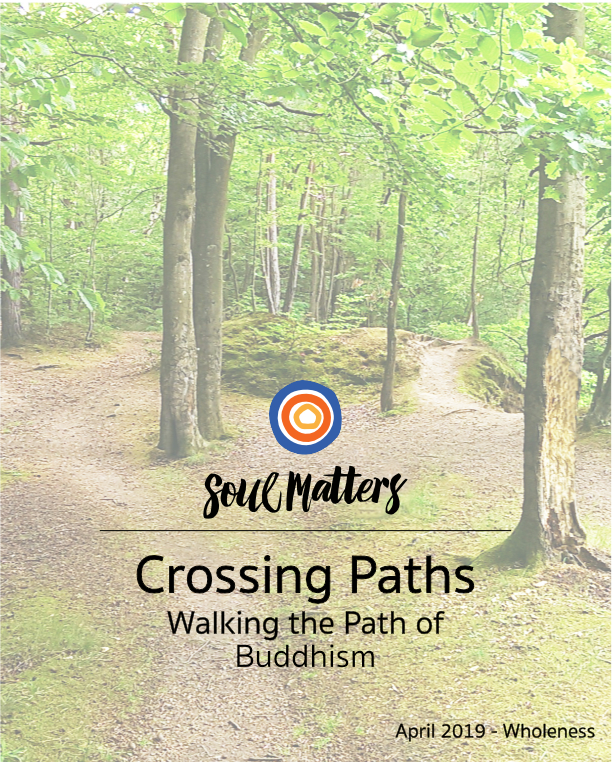 CONTENTSWelcomeWelcome to the Crossing Paths packet for April and our exploration of Buddhism.  In addition to exploring Buddhism, this packet engages our youth with April’s theme of “What Does It Mean to Be a People of Wholeness?”Get ready for a rich journey this month. Buddhism is a diverse religion with a lot of ideas that will be new to the youth. Buddhism centers three deeply important human experiences: contemplation, compassion and a humble mind. These three values are not ones usually placed at the heart of our UU tradition. So not only will this month be one of learning some new things, but it might also be a time of discovering some new values for us to weave into our spiritual lives. Buddhism has great stories. While we love all the stories in the traditions we have been exploring, the visual images conjured up in Buddhist stories are particularly memorable. Get ready to have the image of a strawberry in your head! We also have loved learning about Buddhist spiritual practices, particularly the mandalas. Prior to preparing this packet, we connected mandalas to the ideas of patience, beauty and accepting impermanence. Now we better appreciate how mandalas connect us to all of existence and resonate closely with our UU focus on the interdependent web of which we are a part.Finally, we lift up gratitude for the video of the Great Compassion Mantra by Ani Choying Drolma, used in the worship for Map Sunday. Like all Buddhist chants it fills us with transcendence, beauty, and connection to the energy of the universe. On this note of connection, we hope this month’s sessions leave you more deeply bound to each other and to the universe around us.Katie, on behalf of the entire Soul Matters team Katie CoveySoul Matters DREsoulmattersre@gmail.comWeek 1Map SundayPurpose Introduce youth to some of the basic beliefs and practices of Buddhism, using our Crossing Paths’ binoculars/lensesPreparation & Leader NotesRemembering HumilityAs always, remember that the aim of Map Sunday is to “get a glimpse” of each religion. There is no way to capture the fullness of these rich religions in a session or two. So as a leader, you will need to help your youth remember that there is still a lot about each religion left to explore and we need to be humble about what we are learning. It might be helpful to remind your youth about our second practice of welcoming: “always be curious” - i.e. always be open and never assume you understand something fully.Leader Background ResourcesThese short videos and articles are recommended background information for leading the session:Top ThreeStephen Prothero on Buddhism: https://www.youtube.com/watch?v=uSf-zbOQXC4The Buddha https://www.youtube.com/watch?v=tilBs32zN7IFour Noble Truthshttps://www.youtube.com/watch?v=yHJj3djPLW8 Digging DeeperBuddhism 101:https://www.youtube.com/watch?v=mGJ1K4fT5sk&list=PLQ9_kWAQL7WB8-jgGYA3Q1ZJc-NPT-1rG Getting Zen with a Buddhist | Have a Little Faith with Zach Anner: https://www.youtube.com/watch?v=8ORErnXlS-A Video about the 8 Spoke Wheel:https://www.youtube.com/watch?v=RLS81XFzaWw8-Fold path (article): https://www.buddha101.com/p_path.htmOther Buddhist symbols (articles) http://www.ancient-symbols.com/buddhist-symbols.html How Buddhism Differs From Other Religions:https://www.buddhanet.net/e-learning/snapshot01.htm The Buddha - A Documentary Story of The Buddha's Life (2 hrs. or skim)https://www.youtube.com/watch?v=uJWPFYygGPc Wheel of Time -- Full Buddhism Documentary by Werner Herzog (1 hr. 20 or skim) https://www.youtube.com/watch?v=s8Og2bYsPTM Dinner and Drive Time Tips (Email to parents ahead of time):Before:   Spend some time with a couple or all of these videos to deepen your knowledge of Buddhism. Share one or two things that most interested you with your youth as a way of getting them excited about what they will learn this month:Stephen Prothero on Buddhism:    https://www.youtube.com/watch?v=uSf-zbOQXC4The Story of Buddha & Buddhism:  https://www.youtube.com/watch?v=tilBs32zN7IBuddhism 101:https://www.youtube.com/watch?v=mGJ1K4fT5sk&list=PLQ9_kWAQL7WB8-jgGYA3Q1ZJc-NPT-1rG Getting Zen with a Buddhist | Have a Little Faith with Zach Anner: https://www.youtube.com/watch?v=8ORErnXlS-A Ten Things You May Not Know About Buddha			https://www.youtube.com/watch?v=LMjJst4hZ6Y After: In our centering worship, we talked about how compassion sits at the core of Buddhism. But we also lifted up how compassion for others begins with the skill of being compassionate with oneself. Talk to you youth about your own struggles with being compassion and kind with yourself, and if the moment is right, invite them to share a bit about their own journey of self-compassion, and in particular how they completed their “heart sentence.”Pre-Session To Do List: Send out the Dinner and Drive Time Tip. See above.Create this week’s graffiti board. Core question: What is Buddhism? Make sure you have the technology needed to play the YouTube videos that are part of this session. Locate a chime or ringing bowl for the Meditation.Gather or make paper hearts for writing on in worship plus markers or colored pencils.Purchase enough spring-loaded clothespins for the Clinging Games you choose.Choose your option for the Tiger Story activity and purchase Flash Paper or Dissolving Paper in advance.Locate a safe bowl for burning or dissolving.Locate enough 3x5 cards and pens, one for each group member.SessionGetting a View of the Terrain: BuddhismEntering - Graffiti Board WritingAs youth enter the room invite youth to engage the graffiti board. Encourage symbols, words, drawings. These can be representations of Buddhism, words, feelings or experiences that youth have in relationship to Buddhism.  This Week’s Core Graffiti Board Question: What is Buddhism? Gathering & Centering - Worship (15 min)PreparationCreate or purchase red paper hearts for writing on to remind each person to practice compassion. Have a basket of markers or colored pencils available.Centering SoundInvite everyone to calm and center themselves. Use whatever ringing vessel you have chosen (chimes, bowl, bell).  Ring the bell/bowl/chimes. Once the sound ends, pause for a moment of silence and then end by saying “Amen” or blessing words of your own.Lighting the Chalice We light this chalice in gratitude for the path we share, a path that guides us back to our deepest self,back to each other,And back to life’s gifts and joy.WelcomeSuggested Script/Talking Points: Welcome to Map Sunday and the beginning of our journey exploring this month’s religion: Buddhism. Like always, map Sunday is about introducing the basics about the religion. So our worship today lifts up the Buddhist core value of compassion. For the founder of Buddhism, Buddha, nothing was more important than having compassion for all living beings, including animals and even those you consider “enemies.” But he also taught that we can’t have compassion for others if we don’t have it for ourselves. So as we listen to one of the most beloved Buddhist songs (“mantras”) of compassion, let’s think about some ways we can be kinder to ourselves. We all know what it’s like to “beat ourselves up.” We sometimes tell ourselves that we are not good enough or we are extra hard on ourselves when we make mistakes or fall short of who we want to be. Think about how you might be doing this lately. Also imagine how you would offer kindness, forgiveness and compassion to a friend who was being hard on themselves. Then think about how you could offer the same kindness and compassion to yourself.[PASS OUT HEARTS and basket of markers] While we reflect on being compassionate with ourselves, here are some hearts.  While you are listening to the Compassion Mantra, write a note finishing the sentence, “I will be kinder to myself when….”Music For CenteringGreat Compassion Mantra by Ani Choying Drolma (4 min.)https://www.youtube.com/watch?v=81HKh4RMlME&list=RDjhGI0X6jhSQ&index=14About the Mantra: https://buddhaweekly.com/great-compassion-mantra-purification-healing-protection-maha-karuna-dharani-sutra-benefiting-beings/About the Singer/Chanter: Ani Choying Drolma (born June 4, 1971, in Kathmandu, Nepal), also known as Choying Drolma and Ani Choying (Ani, "nun", is an honorific), is a Buddhist nun and musician from the Nagi Gompa nunnery in Nepal. She is known in Nepal and throughout the world for bringing many Tibetan Buddhist chants and feast songs to mainstream audiences.Thematic Check-inInvite the group to share what they wrote to complete the sentence and reflect on what it means for them.Closing “In the rest of our time together and in the days ahead, May the ropes be with you. May we stay close to our deepest and truest selves. May we keep connected to each other. And may we remember to lean into life’s joy. Blessed be. Amen”Extinguish the Chalice Leader note: If you use a flame, our advice is to extinguish it now to prevent accidental tipping over or pyro play with hot wax. If you use a tea light, you may wish to extinguish it at the end of the session during the closing words. Taking in the Terrain A Glimpse of Buddhism through the Crossing Paths Binoculars Introduction Explain that the focus of today is to “get a glimpse” of the world of Buddhism. Stress that there is no way to capture the fullness of these rich religious traditions in a session or two. So today is about impressions and partial views and learning a bit about Buddhism before our visit. Remember our second practice of welcoming: “always be curious” - i.e. always be open and never assume you understand something fully.Sizing Up the Terrain (5 min.)The Origin and Size of BuddhismYou can keep this simple or get creative. The easiest and more time-efficient approach is to share the basic facts verbally. If you want to take it to the next level, consider placing a large sheet of paper on the wall and writing the basic stats on it. This will allow the youth to visually compare the size and location of the various religions. Consider getting a map for your room to capture and compare the size and location of the various religions. WhenBuddhism was founded in India in the 6th Century B.C. by Siddhartha Gautama.How Many?4th largest religion; About 500 million people, representing 9% to 10% of the world's total population. (500 million is roughly the same as the populations of the United States, Canada and Mexico combined!)
It is a missionary religion!  See https://www.youtube.com/watch?v=uSf-zbOQXC4 In comparison, there are about 200,000 UU’s in North America. That makes a ratio of 2,500 Buddhists to 1 UU.WhereChina is the country with the largest population of Buddhists, approximately 244 million or 18.2% of its total population. They are mostly followers of Chinese schools of Mahayana, making this the largest body of Buddhist traditions. Mahayana, also practiced in broader East Asia, is followed by over half of the world's Buddhists.

The second largest body of Buddhist schools is Theravada, mostly followed in Southeast Asia. The third and smallest body of schools, Vajrayana, is followed mostly in Tibet, the Himalayan region, Mongolia and parts of Russia, but is disseminated throughout the world. https://en.wikipedia.org/wiki/Buddhism_by_countryThe Problem and Solution in the World (15 min.)
The Problem: Suffering (caused by desire, attachment and striving)The Solution: End “Clinging” through the Eightfold Path to Enlightenment (Nirvana)Explain: End the Clinging & You End the Suffering!Start with a general introduction about the founder of: Siddhartha Gautama - the Buddha. Show the following video or use it to help you tell the story of Buddha in your own words:The Story of Buddha & Buddhism:  https://www.youtube.com/watch?v=tilBs32zN7I	(can be shortened by only watching through minute 2:27 or 3:52)Next explain how suffering and the cause of suffering (attachment and clinging) are what makes Buddha’s teachings unique. Here are some good resources to help:Four Noble Truths: https://www.youtube.com/watch?v=yHJj3djPLW8  The Second Noble Truth: https://www.thoughtco.com/the-second-noble-truth-450092 Clinging & Craving: http://secularbuddhism.org/2012/02/29/weekly-practice-clinging-craving/ The important idea to convey is how the Buddhist emphasis on suffering and clinging makes it so unique. You might even contrast it with Christianity’s emphasis on sin to highlight this. There’s a big difference between being worried about people being “bad” and worrying about people suffering. For Buddhists, the problem is not that we want the wrong things or crave to do bad things; it’s the wanting and the craving itself, even how we crave the good stuff! It’s about craving and wanting too much(attachment)!Engage: Two Games to End the Clinging & Cravings (10 min)A clothespin is used to attach clothes to a clothesline. You will need the spring clip clothespins for these games.  Clothespins represent the cravings and attachments which we cling to. Use these games to play with the idea of letting go of what we cling to, releasing our attachments. Be sure to give some examples of common cravings as you hold up the clothespins and explain the game (winning, popularity, attention, FB likes, Instagram followers, etc.)Shake Off CravingsAttach several clothespins to everyone’s sleeves, pant legs, and shirts. Group members must jiggle themselves around and try to get rid of the clothespins, their cravings and attachments. They may not touch them to remove them. The person who has been able to get rid of the most cravings after a given time becomes “ENLIGHTENED”!Vanquish ClingingPin up to 50 clothespins each over the clothes of a team representative. The rest of the team must pull off all 50 clothespins. First to do so, wins and become BODHISATTVAS.Explain: Concentration Also Ends the Suffering!Talk to the youth about how people cling not only to things they want, but also to their worries. Buddhists help us see how those worries can take up our entire view. To address this, Buddhists work hard to develop their skills of concentration. They remind us that we have the power in every moment to shift our focus from our worries to the good things right in front of our nose. Instead of worrying about what happened in the past or may happen in the future, they concentrate on the good things happening in the present moment. Engage - Concentrating The Worry Away - The Story of the Man and the Tiger (5 min.)Use the below favorite Buddhist story to engage the youth in this work of concentration and intentionally shifting our focus. Be sure to set it up by explaining it is a Buddhist answer about what to do when worries surround us and fill our view. After sharing the story, use the below questions to engage the youth in discussion and use the suggested “Remember the Strawberry” activity to help them think about the worries they need to let go of.The Man and the TigerA man walking across a field encountered a tiger. The man fled, running as fast as he could go, with the tiger chasing fiercely after him. The man came to the edge of the field. It was a cliff! He leaned over the edge of the cliff, grabbed a vine, and swung down against the cliff face. The tiger appeared above him, sniffing and pawing and never taking its eyes from him as it paced above his head. Terrified, the man looked down, far below to the bottom of the cliff, to see if there might be some means of escape that way. But what was this? Another tiger had appeared and was looking up at him, swishing its tail and licking its chops, waiting for him to fall! Just then, two mice—one black and one white—emerged from cracks in the cliff face. The mice skittered about, sniffing, and then, with tiny bites, began to gnaw away at the vine the man was hanging from. A little distance away, the man spied a beautiful, ripe strawberry growing on the cliff face. Grasping the vine in one hand, he reached over, plucked the strawberry, and popped it into his mouth. It was delicious!Discussion Questions:What are your initial reactions to the story? If you had to put the moral of the story in your own words, what would it be? What do you think the tigers and the mice represent as metaphors? Have you ever overlooked a gift or good thing in front of you because you were focused only on your worries? Do you have your own ways of shifting your concentration away from your worries?Engagement: “Remember the Strawberry” (10 min)Now hand out “flash paper” to the youth (available on Amazon or find in a local Walmart or crafts store). An alternative to using fire is to use “dissolving paper” which dissolves in another element, water. (available on Amazon) or to simple burn strips of paper in a safe container.Also hand them a 3*5 card. Explain that, for Buddhists, “right concentration” is not a complicated thing that takes years to learn and can only be done by monks. It’s available to everyone. Mostly is it a matter of shifting your focus away from your worries and remembering to intentionally keep a lookout for the “strawberries” - the gifts and good things they might otherwise miss.Explain that you are going to use the flash paper and 3*5 cards to help remember that we all have this power to control our focus and concentration.Ask the youth to think about a worry they currently have and write it on the flash paper. Then, one-by-one, have them burn it in a safe pot or bowl you’ve brought (or dissolve it in a pot of water.) As each youth does this, have them say, “I will not let my worries stop me from noticing the good things in my life.”Now have all the youth write the following on their 3*5 card: “Remember to look for the strawberries.”Invite them to put the 3*5 card somewhere where they will run into each day during the coming week - their sock drawer, their wallet or purse, their locker. Consider having each person share where they plan to put it.Acknowledge that this may seem a bit silly to some of them but testify in your own words why such intentional reminders have such power. Ask them to at least give it a try. Also tell them that you personally hope it helps them with their worries this week.Graffiti Board - Filling in the Gaps (3 min.)Invite the youth to add a picture or word to the graffiti board, picking one thing that engaged them most about today’s session. What did they learn about Buddhism that they think is most important to add.Remember to use markers that are a different color than was used to fill or the board at the start of the session, so you can continue to track learning over the sessions.Looking Ahead - What to do ahead of time or expect (2 min.)Thank the youth for their participation this week. Note one thing that you particularly appreciated or enjoyed about the session you just did with them.Remind the youth what is happening next week and make sure they know what they have to do ahead of time. Note one thing that you are particularly looking forward to. Closing Words (1 min)“In the days ahead, May the ropes be with you. May we stay close to our deepest and truest selves. May we keep connected to each other. And may we remember to lean into life’s joy. Blessed be. Amen”Week 2Tack SundayWhat Does It Mean to be a People of Wholeness... for Buddhists?PurposeExplore how Buddhists think about and engage the theme of Wholeness. Preparation & Leader NotesDinner and Drive Time Tips (Email to parents prior to the meeting):Before: Ask your youth what they are planning to put on the graffiti board this week. This is a great way to help them prepare in a more thoughtful way and it allows you to be more connected to how their understanding of Buddhism is evolving.After: During our worship this week, we will talk about wholeness as being present and making sure your “whole self is in the room.” To help them be present we asked them to focus on the sounds and smells around them. Ask them how it went and talk with them about your own struggles and successes of “being wholly present” and not letting a part of you be somewhere else.We also explored how Buddhists use mandalas to meditate on the whole of the universe and our place within that whole. Here’s the video we watched: https://www.youtube.com/watch?time_continue=1&v=ga5s_qYgJS8.  Watch it with you youth and spend some time hunting around the internet with your youth for others. So many amazing ones out there. For You: We also explored the idea of wholeness by engaging the Buddhist teaching of The Middle Way. Dig into it yourself by listening to this short talk by Alan Watts: What is the Middle Way in Buddhism? -  https://www.youtube.com/watch?v=jyqvKUNjAvU Pre-Session To Do List:Send out the Dinner and Drive Time Tip. See above.Make sure you have the technology needed to play the YouTube videos that are part of this session. Copies of Handout #3 and pens for Worship.Optional, borrow some balance boards for the Balancing activity.Optional, locate a scale, a fulcrum toy, spoons or pencils, or a balancing game like Jenga for other ways to balance.Gather supplies for the Mandala making option of your choice, such as materials from nature, a circle template (bowl), copies of pre-made mandala outlines plus pencils, markers, pens and paper.Gather different color markers for the graffiti board work.Copy Handout #2 Interview Questions so participants can choose one or make up their own for the visit.Copy Handout #1 Eight Practices of Welcome for review.SessionWhat Does It Mean to be a People of Wholeness... for Buddhists?Entering - Graffiti Board WritingSame Core Question: What is Buddhism? As youth enter the room, direct them to check out the graffiti board as a way to remind themselves of what they’ve been learning. Using a new color for the markers, invite them to add a new item or embellish an item they’ve already put up.  Gathering & Centering - Worship (15 min)PreparationMake copies of Handout #3 Four Questions for each person at worship. Gather a basket of pens.Centering SoundInvite everyone to calm and center themselves. Use whatever ringing vessel you have chosen (chimes, bowl, bell).  Ring the bell/bowl/chimes. Once the sound ends, pause for a moment of silence and then end by saying “Amen” or blessing words of your own.Lighting the Chalice “We light this chalice in gratitude for the path we share, a path that guides us back to our deepest self, back to each other, and back to life’s gifts and joy.”WelcomeSuggested Script/Talking Points: Welcome to Tack Sunday and to our continued exploration of this month’s religion: Buddhism. Today we are going to explain - or “tack up” with - how Buddhism thinks about the monthly theme we are exploring here at our church: Wholeness.Last week we talked about how Buddhists encourage us to live in the present moment. Remember that story about focusing on the strawberry in front of us?This idea of being present is one of the main ways that Buddhists think about wholeness. When we are focused on what is right in front of us, our whole self is present. Think of when people say to you, “You seem somewhere else?” or “Your mind seems to be wondering.” or “Hey, are you listening to me?! Are you here?!”Buddhists teach that one of the best ways to make sure that your whole self is present and “in the room” is to notice the details of your surroundings. So to practice being in the present and bringing our whole selves into the room, I’m giving you four questions to answer while we listen to this morning’s centering music.[HAND OUT #3 WITH THE 4 QUESTIONS AND A PEN]How many different smells do you notice? List them.How would you describe the temperature in the room. Be very specific.How many different sounds do you hear? List them.What else do you notice while being present?Music For CenteringLiving In The Moment - Jason Mraz https://www.youtube.com/watch?v=YUFs_1vKYlY&list=PLMub0bK-9En9LQPxTMW8k4lo4r5zQsmDZ ReflectionInvite the youth to share which of the three questions they found the most interesting and what their answer to it was. Also invite them to comment on whether or not they felt the questions helped them be “fully present” and bring their whole selves into the room.Closing Words “In the rest of our time together and in the days ahead, May the ropes be with you. May we stay close to our deepest and truest selves. May we keep connected to each other. And may we remember to lean into life’s joy. Blessed be. Amen”Extinguish the Chalice Leader note: If you use a flame, our advice is to extinguish it now to prevent accidental tipping over or pyro play with hot wax. If you use a tea light, you may wish to extinguish it at the end of the session during the closing words. Session Focus: Finding Wholeness in “The Middle Way” & MandalasThe Middle Way: Embracing the Whole Rather than ExtremesExplain (5 min)Leader Resources (background so you can introduce the activity)The Buddha Discovers the Middle Way: https://www.youtube.com/watch?v=0RyEl13i2gYA Short Description: https://www.zen-buddhism.net/buddhist-principles/middle-way.htmlThe Middles of the Middle Way: https://www.dhammatalks.org/Archive/Writings/CrossIndexed/Uncollected/MiscEssays/MiddlesMiddleWay.pdfIntroducing The Middle Way & Its Connection to WholenessSuggested Script/Talking Points:As you know, we’re talking about the theme of wholeness this month and asking what it means to be a people of wholeness.One of the ways Buddhism speaks to the idea of wholeness is through its belief in “the middle way.”In short, the middle way is about avoiding extremes as you go through life. Instead of picking one viewpoint over another, the middle way encourages you to honor the wisdom of both and use that to create a third way. That’s where wholeness comes in. By taking a both/and approach to life rather than an either /or approach, one is trying to honor the whole of experience. It’s about welcoming in all sides of life. Here are some activities to explore this some more.Engage - The Story of How Buddha Discovered the Middle Way (8 min)Show the video “The Buddha and the Middle Way,” an excerpt from the movie “Little Buddha” https://www.youtube.com/watch?v=0RyEl13i2gY. (4 min)After watching the video, invite the youth to share how they make sense of the words that the Buddha says in the video: “If you tighten the string too much, it will snap. And if it snaps, it will not play.” Ask them to give examples from their own life when they or someone they know “snapped their string” and wasn’t “able to play.”Engage - Games to Find Balance and Feel Whole (15 min)Suggested Script:While the work of the Middle Way is about avoiding extremes, the goal is to find a sense of balance and calm. For Buddhists, extremes are like extra weight that tips us over. When we go to extremes with action - such as studying, exercising or working too much - we “tip over” into exhaustion and burnout. When we take on extreme beliefs - such as believing our way is the only way to think about things - we “tip over” into judgement and self-righteousness. These feelings of exhaustion, burnout, judgement and self-righteousness are what Buddhists mean when they talk about “suffering.” When your life is out of balance, you feel bad. You also don’t feel whole. You feel pulled apart and pulled in many directions. So by encouraging us to find balance in life, Buddhists also help us feel whole.But enough talking. Instead of explaining balance and wholeness, let’s experience it!!Optional Activity A: Finding Balance and Wholeness in our Bodies:Use this video as a guide for this activity: https://www.youtube.com/watch?v=LBZfcqm7U54. To not use up too much time, just do the parts through minute 2:35.Here’s the cheat sheet for the moves in the video:Lie down on your stomach.As fast as you can, rise up and balancing on the Right foot.Repeat for the Left foot.Now close your eyes and repeat steps c and d, rising on your right and left foot.Now take it to the next level (minute 1:40) by standing on one foot with your eyes closed, but also extending your arm up to the sky and then, open your eyes and drop your hand down to touch the foot you are standing on.  Do this once on your right foot and then again on your left.Optional Activity B: Balancing on the Board of Life:Borrow two “balance boards” from a congregant. Or make your own by finding a board wide enough to stand on with a spread stance (skateboard without the wheels work great, but so do two-by-six planks), large soda pop container filled with water (or other comparable cylinder) and a flat surface with open space around it. Here is a video to give you a better idea of how balance boards work: https://www.youtube.com/watch?v=nRvZpa-GQ7sDivide up into two teams, with each team given one of the balance boards.The goal is to have all the members of the team be able to balance on the board for 5 seconds. After one team member achieves the 5 seconds, the next team member goes. The first team to have all their members successfully balance for 5 seconds wins.Make sure to do this activity in a space with plenty of room. Sometimes the boards fly out from under people, so in addition to plenty of space, you should have people stand on each side of the balance board ready to catch the person or board if the board slips out from under them.Optional Activity C: Balancing in Other WaysUse a scale or fulcrum toy to play with balance, or try balancing something on a fulcrum, such as a pencil or spoon on a finger. Or try a balancing game like Jenga or Pick Up Sticks.Reflection (5 min):Engage the youth in a brief discussion, asking them when they feel most in balance and out-of-balance in their own lives.  For instance, they might say, “I feel most in balance when I’m doing the sport, I’m good at” or “When I’m playing guitar.” Or they might say, “I feel out-of-balance during the time of year that I have to juggle both school and sports/music lessons.”Mandalas: A Way to Connect to and Meditate on the Whole of ExistenceExplain (5 min)Leader Resources (background so you can introduce the activity)Mandalas, What Are They?: http://spiritualawakening.weebly.com/mandalas-what-are-they.html “The word Mandala (pronunciation mon- dah- lah) means "circle".  A Mandala represents wholeness, a cosmic diagram reminding us of our relation to infinity, extending beyond and within our bodies and minds. The mandala appears to us in all aspects of life, the Earth, the Sun, the Moon and more obviously the circles of life encompassing friends, family and communities…”Mandalas: https://www.buddha101.com/c_mandala.htm#Mandala    “A mandala is a representation of the cosmic, the universe, in a circular pattern which leads to a central point. As such, it is a symbol or wholeness, of beginning and end…”About the Mandala: https://indimode.com/blogs/news/designing-the-mandala-and-its-meaning  “The meaning of the word mandala in Sanskrit is circle. Mandala is a spiritual and ritual symbol in Hinduism and Buddhism, representing the universe. The circular designs symbolize the idea that life is never ending, and everything is connected. The mandala also represents spiritual journey within the individual viewer. So the first level is understanding the unity in cosmos and secondly each individual must find their own place within it…” Time Lapse Video of the Making of a Mandala: https://www.youtube.com/watch?time_continue=1&v=ga5s_qYgJS8 Introducing Mandalas and Their Connection to WholenessAs the above resources highlight, mandalas speak directly to this month’s theme of wholeness. They are a powerful method to help people meditate on multiple aspects of wholeness all at once:That all of existence is an interconnected wholeThat our personal wholeness is based on us experiencing ourselves as part of - not separate from - this great wholeThat personal wholeness is about making an inward journey to discover what lies at our centerThat wholeness also involves accepting the fact that everything is transitory, temporary and will be “swept away” like the Buddhist monks sweep away their beautiful creations after they are finished  Your task as a leader will be to help your youth understand these multiple meanings and rich messages associated with Mandalas. After explaining the many messages about wholeness, invite the youth to meditate on them directly and experientially by watching a video of a mandala being made and then making their own.Engage - Watching the Making of a MandalaThere are numerous videos online of monks making Mandalas. We recommend the below one because it is short and has captions that give context:Time Lapse Video of the Making of a Mandala: https://www.youtube.com/watch?time_continue=1&v=ga5s_qYgJS8 Engage - Making Our Own Mandalas (20 min)Below are a few different approaches to making mandalas:A simple and time efficient method that invites each youth to make their own: https://www.wikihow.com/Draw-a-Mandala A beautiful and impressive method, but also more involved and complex. Also focused on helping each youth make their own: https://www.youtube.com/watch?v=5gf6wrqT8sITwo guides to making nature mandalas. Invites a wonderful connection to earth day and the UU and Buddhist idea that we are connected to nature: https://www.playfullearning.net/resource/making-mandala-art-with-kids/   &    https://littlepinelearners.com/2018/06/how-to-make-nature-mandalas-with-kids/ Downloadable mandala templates (To make the process even easier): https://www.centrum-mandala.cz/en/mandalas-childrenGraffiti Board - Filling in the Gaps (3 min)Invite the youth to add a picture or word to the graffiti board, picking one thing that engaged them most about today’s session. What did they learn that they think is most important to add?Remember to use markers that are a different color than was used to fill or the board at the start of the session, so you can continue to track learning over the sessions.Looking Ahead - What to do ahead of time or expect (5 min)Thank the youth for their participation this week. Note one thing that you particularly appreciated or enjoyed about the session you just did with them.Remind the youth that next week is THE VISIT! Share a bit about where you are going, go over logistics and stress any rules that will need observed-e.g., let them know about clothing expectations.   Tacking up our Eight Practices of WelcomeHand out the list of the Eight Practices of Welcome, Handout #1. Remind the youth that we are using them during our visit next week and will be reviewing how well we do. So ask them to please make time to think about them during the week. Which one do you particularly need to remember and work on for yourself?Choosing an Interview Question (either now, or before you leave for your visit on Summit Sunday)If you are able to include a conversation with a leader as part of your visit, we suggest that you bring questions for the youth to ask. We have included the Interview Questions at the end of this packet as part of the preparation for the visit, labeled Handout #2. We suggest that you ask the youth which question they would like to ask. Be flexible to allow youth to ask their own questions, paraphrase the question from the Handout in their own words, or ask it straight out. (Remember that we also recommend sending the list of questions ahead of time to the faith leaders you are going to interview. This will allow them to prepare. You might also want to let them know that the youth will be taking turns asking their favorite questions from the list or ones they have generated themselves.)Closing Words (1 min.)“In the days ahead, May the ropes be with you. May we stay close to our deepest and truest selves. May we keep connected to each other. And may we remember to lean into life’s joy. Blessed be. Amen”Week 3Summit Day(The Visit)PurposeGet a direct experience of Buddhist tradition with a visit.Engage and use our Eight Practices of Welcoming.Preparation & Leader NotesDinner and Drive Time Tips (Email to parents prior to the meeting):Before: Talk to your youth about the 8 practices of welcoming and how they might use them in their visit.Remind youth to bring an offering. We recommend an amount of  $_____.Remind your youth about dress requirements. [Leader note: tailor this bullet to the visit]After: Ask your youth to share their favorite part of the visit.  Reflect with them on your own experiences with and understanding of Buddhism. Share your assumptions and stereotypes and ask your youth how their experience relates to those assumptions and your past experiences.For You: As our youth go off to visit a Buddhist community and learn from their leaders, spend a little time yourself learning from one of the most beloved Buddhist leaders and writers, Pema Chödrön: This Lousy World: https://www.youtube.com/watch?v=buTrsK_ZkvAOn becoming comfortable with groundlessness: https://www.youtube.com/watch?v=fDsUcSKdgYs Be grateful to everyone: https://www.youtube.com/watch?v=ddEb1Z8xajs What Are We Afraid Of?: https://www.youtube.com/watch?v=Q6nK42pism0 Pre-Visit To Do List:Arrange for and prepare the drivers. Make sure the drivers:Have the address of the destination and a phone number to call if there are problems.Have a list of who is in their car and their emergency contact numbers.Are familiar with and comply with congregational safety guidelines, such as a license and proof of insurance on record.Send the Interview Questions to the faith leader, optional.Make sure to collect signed permission slips from group members, with all relevant contact information and emergency numbers. Make a copy to leave at the church, and a copy to bring on the trip.Let parents know the approximate time of return and post it on the door of your meeting room.Prepare to post a “We Will Return Soon” note in case someone comes late, such as “Sorry we missed you. The Crossing Paths group is visiting _______. We will return at _____. Bring offering money for each group member or remind them to bring someConsider purchasing or bringing a gift for your host. Perhaps an interfaith poster or calendar. Make sure you have collected and clarified all the rules & expectations for your visit. You will share this information before you leave your church on Summit Sunday. Rules and expectations include:  the name of the faith community you are visiting. (e.g., First Congregational Church of…)the religion’s name for their house of worship. (e.g., temple, church, mosque…) what the religious leader is called and how they should be addressed (e.g., “They are call a minister and they should be addressed as Rev. Jones or Pastor Jones.”)other behaviors that should be observed (e.g., expect dress, silence in certain spaces, when one can and when one shouldn’t participate in a ritual, etc.)When and if it is appropriate to take pictures with phones. (Remember that we want to have some select moments when photos are gathered so they can be used in the end of year scrapbook or video)Session – VisitBefore You GoBefore you leave, gather as a group at your home church and do the following, if not done the Sunday before:Choosing an Interview Question If you are able to include a conversation with a leader as part of your visit, we suggest that you bring questions for the youth to ask. We have included the Interview Questions at the end of this packet as part of the preparation for the visit, labeled Handout #2. We suggest that you ask the youth which question they would like to ask. Be flexible to allow youth to ask their own questions, paraphrase the question from the Handout in their own words, or ask it straight out. Remembering to be a Good Guest:Leader reviews basic information and guidelines about how to be respectful during the visit:1. Share the name of the faith community you are visiting. (e.g., The Zen Center of ___________)2. Share the religion’s name for their house of worship. (e.g., temple, church, mosque…) 3. Tell them what the religious leader is called and how they should be addressed (e.g., “They are call a minister and they should be addressed as Rev. Jones or Pastor Jones.”)4. Review other behaviors that should be observed (e.g., silence in certain spaces, when one can and when one shouldn’t participate in a ritual, etc.)5. Make sure everyone’s dress is appropriate and honors the expectations of the tradition you are visiting. If someone has forgotten, address the situation according to the understandings you’ve made ahead of time.6. Share when and if it is appropriate to take pictures with phones. (Remember that we want to have some strategic moments when photos are gathered so they can be used in the end of year scrapbook or video)7. Share expectations about texting and use of smartphones. 8. Remind them that they are guests and will be representing Unitarian Universalism to your hosts9. Go over the travel plans and rules: Assign participants to a car and make sure they know to return in the same car.Be respectful of their drivers and cars.Give emergency contact numbers to drivers.Packing Up Our Eight Practices: Gather in your church foyer or parking lot before you go. Move together in a circle and share a blessing based on the Eight Practices of Welcoming. We recommend that you print out this blessing, so the youth have the Eight Practices physically available. Here’s one version of a blessing you could do. Do it as a group by each person taking turns reading one line:Leader: Let us take a breath and pause before we go.[PAUSE IN SILENCE]With our feet firmly grounded here at our church home, we are grateful.Here we find community and comfort.Here we also encounter the call to go out, explore and become more.On our journey today, let us take our practices and values with usso we can notice and receive all the gifts offered to us.May we remember to...Be fully present
Be curious
Be open to being changed 
Be comfortable with discomfort 
Be an appreciative listener
Be light-hearted 
Be gentle when mistakes are made
And, be ourselves 
With all these commitments tucked tightly in our hearts and heads,Amen, Let’s go!The VisitHave a great time!Don’t forget about collecting pictures for our future scrapbook/memory wall/video project. At the very least get a picture of the youth in front of the house of worship.Have the youth text or email you 1-2 of their favorite pictures that they took. Save for the spring scrapbook/memory wall/video project.After the Visit (just before everyone heads home)Looking Ahead - What to do ahead of time or expect (1 min.)Thank the youth for their participation. Praise something about how the youth handled themselves. Note one thing that you particularly appreciated or enjoyed about the visit. Remind the youth that next week is Lake Sunday. Lift up anything they need to do or think about ahead of time.Closing Words“In the days ahead, May the ropes be with you. May we stay close to our deepest and truest selves. May we keep connected to each other. And may we remember to lean into life’s joy. Blessed be. Amen”Week 4Lake Sunday(Reflecting on Our Visit)PurposeReflect on the visit.Review our use of the Eight Practices of WelcomingPreparation & Leader NotesDinner and Drive Time Tips (Email to parents prior to the meeting):Before: Talk with your youth about what they plan to write on the Thank You Card that will be sent to the faith community they visited last week. This will help them prepare, give them a chance to reflect more on the visit and better enable them to write something meaningful.After: Ask your youth to share which of the 8 Practices of Welcoming were hardest them personally.Ask them to share something about the graffiti board. They have been adding to each week. Ask them how the board has changed? What’s interesting about how it has changed and grown? How does it show that the group’s understanding of Buddhism has evolved?Watch “Little Buddha” Movie (1993) G | 2h 3min:  http://www.imdb.com/title/tt0107426/?ref_=nv_sr_1For You: Talk with your spouse/partner or a friend about how your own view of Buddhism has evolved over the month as a result of your conversations with your youth.  Pre-Session To Do List:Get a thank-you card for everyone to sign.(optional) Invite a guest with a Buddhist background or experience, perhaps identified in the Parent Orientation, or from a request to the congregation at large. Share Handout #2 with them and let them know the youth will be asking them the questions listed, optional.(optional) Make plans to attend the adult service or part of the service as a way of exploring the monthly theme of Wholeness.SessionEntering - Graffiti Board WritingUsing the same graffiti board from past weeks, invite those entering to add words, pictures or impressions that represent what stuck out for them about last week’s visit. Thank You CardSet out a thank-you card and have the youth sign it and share one thing they enjoyed during their visit. Gathering & Centering - Worship (10 min)PreparationChoose a Thank You Card to send to the Buddhist Faith Center that everyone can sign. Gather pens and markers.Centering SoundInvite everyone to calm and center themselves. Use whatever ringing vessel you have chosen (chimes, bowl, bell).  A Buddhist ringing bowl or chime would obviously be great to use this month. Ring the bell/bowl/chimes. Once the sound ends, pause for a moment of silence and then end by saying “Amen” or blessing words of your own.Lighting the Chalice We light this chalice in gratitude for the path we share, a path that guides us back to our deepest self,back to each other,And back to life’s gifts and joy.Welcome & Lead-In to CenteringLeader talking points, in script form:Welcome to Lake Sunday and our final session on this month’s religion: Buddhism. Lake Sunday is about coming back from our journey - back down the mountain - and reflecting on our tripI’m so excited for us to talk about our visit and notice all the gifts the visit gave us.In that spirit, our centering music is a high-spirited and fun song reflecting the joy that one feels from Buddhist teachers, often called bodhisattvas. A “bodhisattva” is a wise and compassionate leader, someone who could attain nirvana and leave the earthly cycle of birth and rebirth, but instead choose to stay among regular people to help, teach and guide them on their path. The Dalai Lama of Tibet and the Vietnamese monk, Thich Nhat Hanh, are often cited as bodhisattvas. Siddhartha Gautama - the Buddha himself - was also considered a bodhisattva. Rev. Dr. Martin Luther King, Jr. was named a bodhisattva by the Buddhist people of Vietnam. This is very important to keep in mind because it reminds us that Buddhism wants us to see the Buddha as a teacher not as someone to be worshipped. The whole goal of Buddhism is to learn about walking the path that the Buddha taught. In other words, he is a guide to help us on our way, not a God to be worshipped. So as you listen to this playful and energetic 1970’s “Bodhisattva song” think about a person in your life that has been a special guide to you. Who has been a great role model or helped you find your way? Name the person and the lesson they taught you. In addition, sign the Thank You card and include any special note or reflection you would like to share with the Buddhist leader(s) who were such generous teachers to us this past week. Music For Centering The Peanuts Gang singing “Bodhisattva” by Steely Danhttps://www.youtube.com/watch?v=WssjDa1th2U“Bodhisattva, would you take me by the handBodhisattva, would you take me by the hand…”Song explained: “Bodhisattvas are the "priests" of Mahayana Buddhism: they help others reach nirvana ("would you take me by the hand"). The "shine of your Japan" and "sparkle of your China" lyrics relate to nirvana. The line about selling the house links to the Buddhist teaching of non-attachment and that material properties lead to suffering.Thematic Check-inInvite the group to pause for a moment of reflection and continue thinking about who has been a special guide or role model to them. Invite the youth to share the name of this special person as they are comfortable. Who has been a great role model or helped you find your way? Name the person and the lesson they taught you. Share your own example.After the sharing, leader expresses gratitude for everyone’s sharing and writing a note in the Thank You card.Closing “In the rest of our time together and in the days ahead, May the ropes be with you. May we stay close to our deepest and truest selves. May we keep connected to each other and may we remember to lean into life’s joy. Blessed be. Amen”Extinguish the Chalice Leader note: If you use a real flame, our advice is to extinguish it now to prevent accidental tipping over or pyro play with hot wax. If you use a tea light, you may wish to extinguish it at the end of the session during the closing words. Reflecting on the Visit (20 min)Questions to guide the discussion:Initial Reactions1. What surprised you? What was completely new? What didn’t you expect? 2. What was the most interesting part? What was “cool”? When were you having the most fun? 3. What didn’t you fully understand? What confused you? What do you want to learn more about (Leader note: Answer the questions/confusions if you can. Or see if the group can help. If time, look up the answer on a computer/phone. If no time for that, encourage the youth to look it up with their parents or promise to look it up for them)Personal ApplicationHow did the visit and our sessions make you think about your own life differently? How do you wish your life was more like the Buddhists you met and learned about?Lead the group in discussion about their personal takeaways. Invite them to think about how the visit and the past few weeks of learning gave them a challenge for their own life. Here are some example questions to help you on your way: Was the Buddhist emphasis on meditation attractive to you? Did it leave you wondering about doing it more regularly?  We talked a lot about the Buddhist “Middle Way” of avoiding extremes, Do you agree with this? Did it help you notice extremes in your life that you want to eliminate? Or did you find yourself disagreeing a little bit. Are some extremes worth it?What do you think about the fact that Buddhism does not consider a belief in God to be important? As we learned, Buddhists place compassion at the core of their ethics. Of all the values you think are important, how high would your rank compassion? Are there some values even more important for you? Or did learning about Buddhism make you want to move compassion higher on your list of values?Do you think of our UU church as a place of compassion? How have you experienced our church being a “community of compassion”?Remember the story of the tiger and the strawberry? Is there something - like the strawberry in the story - that you want to pay more attention to in your life? Are your worries and responsibilities making you miss out on something right in front of you, something you think you might someday wish you had paid more attention to?Leader Note: Consider sharing your own personal take-aways first to model and help them think about this. How did the visit and learning invite you to think differently or want to make a change or add something more to your life?Games and Activities (15 min)This month has been full of options. Choose a favorite game or activity to repeat or to try if you didn’t have time. Engaging the Graffiti Board - Stepping back and seeing how far we’ve come! (10 min)Gather around the graffiti board or take it down and bring it into the circle.Pause to see if there are any last things to add.What strikes you as you look at all the colors? Were there some weeks where we seemed to learn more than other weeks? Are there more words than pictures? What does that mean? Is there anything on the board that needs to be corrected? Any “understanding” that was incomplete or misunderstood?What 2-3 things seem to best describe the essence of Buddhism for you? If you had to explain Buddhism to someone else, which 2-3 items on the board would you talk about?Take some selfies! Individual and as a group. Remember to remind the youth that we will be using these pictures in the spring to create a scrapbook, memory wall or video to document our journey this year. Eight Practices Review (10 min)Remind the youth that Crossing Paths is not just about visiting and learning about other religions. It’s also about learning skills and practices to better engage new people and new ideas throughout our entire life. So explain that you are reviewing how well the group used the 8 Practices not just to “grade ourselves” but also to push ourselves to develop them as “life practices.” The 8 Practices are included below, in Handout #1.There are a number of ways to review the practices:As a group: Have the group evaluate itself as a whole by going through the list one by one and asking the group to share when they did each practice well and when they could have done it a bit better.As individuals: Ask each person to pick one practice they feel they did well and one practice they wish they had done better and want to work on. Take turns having each youth share their answers. Looking Ahead - What to do ahead of time or expectThank the youth for their participation this week. Note one thing that you particularly appreciated or enjoyed about the session you just did with them.Remind the youth what is happening next week and make sure they know what they have to do ahead of time. Note one thing that you are particularly looking forward to. Closing Words“In the days ahead, May the ropes be with you. May we stay close to our deepest and truest selves. May we keep connected to each other. And may we remember to lean into life’s joy. Blessed be. Amen”Extinguish the chalice if you haven’t done so earlier. Invite any participants to sign the thank-you card if they haven’t done so.Add-Ons for Groups with More TimeOption #1 - InterviewIf you have time, consider inviting a congregant with a background in Buddhism to visit and talk with the youth. You can do this after or before you reflect on your visit - both have advantages and disadvantages.  Use Handout #2 “Interview Questions.”Option #2 - Attend the Adult Service on Wholeness“Visiting” your own worship service can enrich the experience tremendously. If you usually meet during the service, consider changing and expanding your schedule for Lake Sunday, attending the service first then staying after to do the Lake Sunday session. You can go even deeper with this by asking your minister or ministers to come talk with the youth after the service about what they appreciate about Buddhism and how they see UUs being similar and different when it comes to beliefs and the understanding of what it means to be a people of Wholeness.Handout #1 The Eight Practices of Welcoming Difference1. Be fully present 2. Be curious  3. Be open to being changed 4. Be comfortable with discomfort 5. Be an appreciative listener 6. Be light-hearted 7. Be gentle (allow and heal mistakes)8. Be yourself Handout #2Interview Questions1. What is your favorite Buddhist story?2. What is your favorite Buddhist ritual or holiday of the year? How does your tradition or Sangha celebrate it differently than other Buddhist traditions? 3. What do you wish others most understood about the role the Buddha plays in your religion? We’ve been told that it’s best to see him as a teacher rather than as someone to be worshipped. Is this right? Is there something else we should understand?  4. If you were raised in the Buddhist tradition, what is your favorite memory as a child?If you weren’t raised a Buddhist, what made you want to become a Buddhist?5. How did your journey as a Buddhist begin? For instance, Christians mark the official beginning of their journey with baptism or confirmation. What ritual welcomed you into your faith?6. What should we know about the symbolism of the Eight Spoke Wheel? Is there a meaning to it that non-Buddhists often overlook?7. What other symbol of Buddhism is especially important to you? 8. Do you have a favorite meditation practice? 9. What sound do you most associate with Buddhism?10. Our church’s monthly spiritual theme is “What Does It Mean To Be A People of Wholeness.” What does being “a person of wholeness” mean to you? How has Buddhism expanded or altered your understanding of “wholeness”?11.Is there a particular Buddhist belief or perspective that you think is especially relevant to our U.S. culture and political climate right now?12. What is unique about the Buddhist approach to social justice?13. What are the major misconceptions out there about the Buddhist tradition? What do you wish others better understood?  Handout #3Four Worship Questions for Tack SundayHow many different smells do you notice? List them.How would you describe the temperature in the room. Be very specific.How many different sounds do you hear? List them.What else do you notice while being present?Some Resources to Remember:Soulful Home Family GuidesInvite your parents to explore the themes at home with their entire family by subscribing to our monthly parent guides, Soulful Home. Here’s the link to the Soulful Home page on our website: https://www.soulmatterssharingcircle.com/soulful-home.html. Here’s a link to a PDF flyer you can share with families.  Inspiration Facebook PageTo keep you inspired as a group leader, check out ourSoul Matters Facebook inspiration page:  https://www.facebook.com/soulmatterssharingcircle/ Consider also sharing it with your youth and their families!Soul Matters Spotify Music PlaylistsDiscover musical inspiration on each of our monthly themes through our playlists:https://www.soulmatterssharingcircle.com/spotify-lists.html A great source of inspiration and connection for you, the youth and their families!Crossing Paths Authors: Katie Covey, DRE of Soul Matters Sharing Circle Rev. Scott Tayler, Team Lead and Founder of Soul Matters Sharing Circle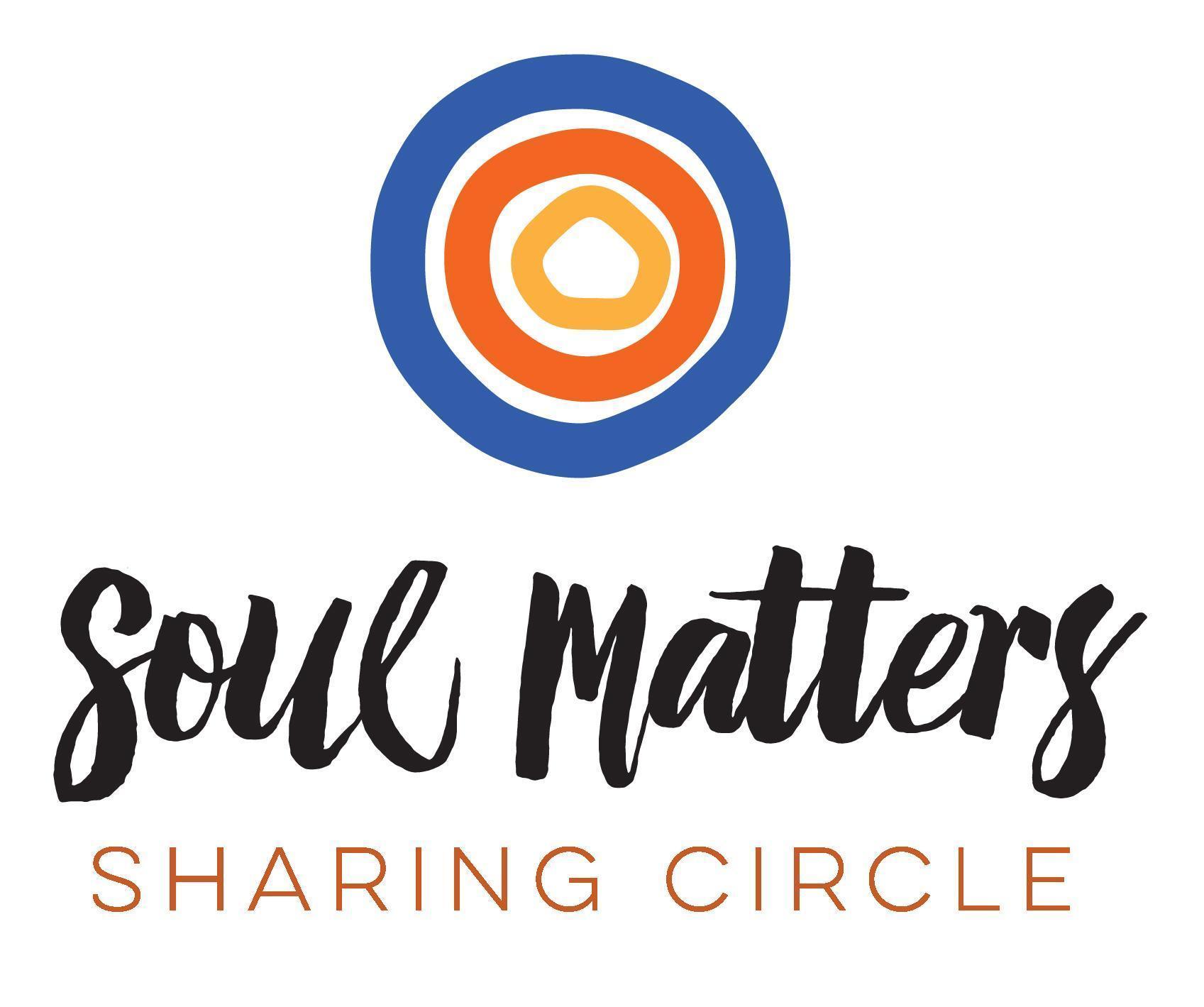 © 2018-19 Soul Matters ALL RIGHTS RESERVEDCrossing Paths is for use only by congregations who have purchased the curriculum from Soul Matters.To purchase, see our website: http://www.soulmatterssharingcircle.comWelcomeWelcomeWelcomePage 2Weekly SessionsWeekly SessionsWeekly SessionsMap SundayMap SundayPage 3Getting a View of The Terrain - BuddhismGetting a View of The Terrain - BuddhismTack SundayTack SundayPage 11Buddhism & WholenessBuddhism & WholenessSummit Day Summit Day Page 20 The VisitThe VisitLake Sunday Lake Sunday Page 24 Reflecting on The VisitReflecting on The VisitHandoutsHandoutsHandoutsHandout #1 - 8 PracticesHandout #1 - 8 PracticesPage 30Handout #2 - Interview QuestionsHandout #2 - Interview QuestionsPage 31